CAMBODIA – Phom Penh – Baitong Hotel & Resort Phnom Penh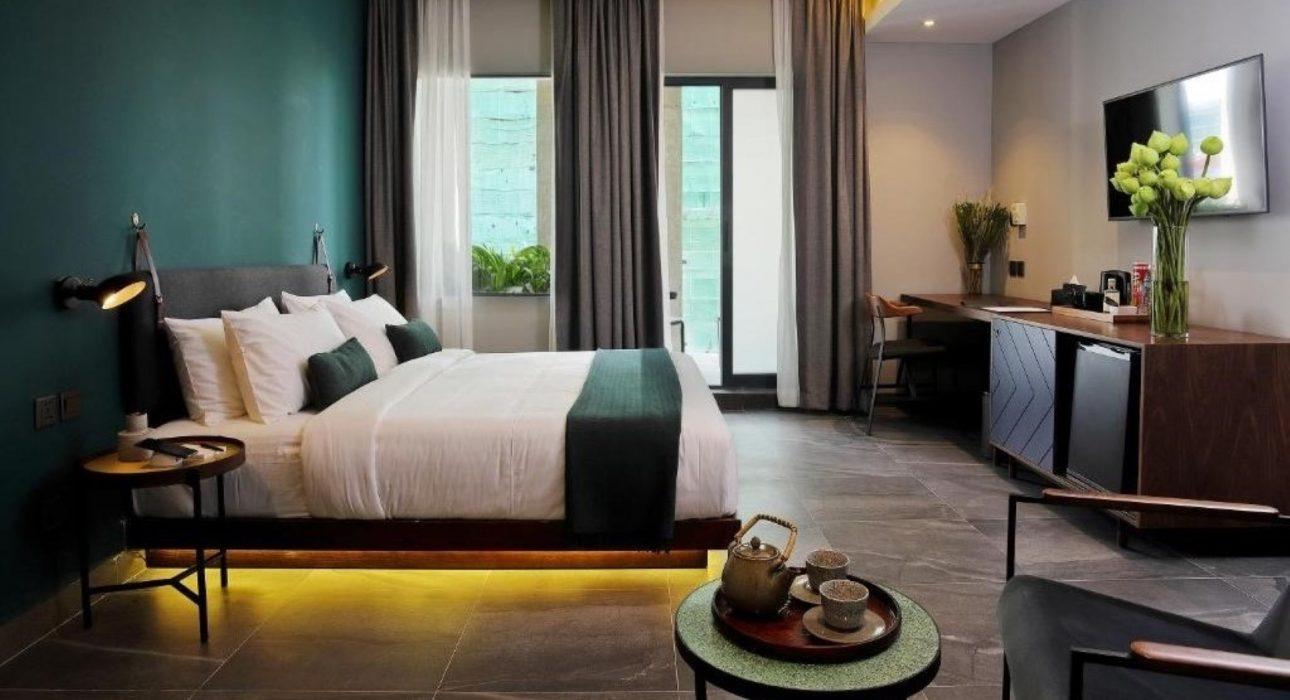 Over ViewThemeClassic, SustainableCountry - CityCambodia - Phnom PenhOfficial category4*Easia categorySuperiorTotal number of rooms106Price level$$$$DescriptionBaitong Hotel & Resort Phnom Penh is located in the heart of Phnom Penh city, the capital city of the Kingdom of Cambodia, and just 1.6 Km from Phnom Penh Royal Palace. The modern-style hotel building with 106 rooms features a restaurant, fitness center, rooftop bar, spa, and two swimming pools surrounded by a green garden.Inspired by Mother Nature and the hanging garden of Babylon with its mythical water pool, this sanctuary will transport travelers to a peaceful environment with modern facilities. The hotel provides 10 room categories with different types and a 24-hour front desk and room service. All room types include a safety – deposit box, hair dryer, minibar, flat-screen TV, wardrobe, shower/ bathtub, and Air-conditioned. Breakfast at Baitong Hotel & Resort Phnom Penh offers American Breakfast buffet style. Free WIFI is provided for guests throughout the property.  Selling pointsLocated in the hear of Phnom Penh the capital city of Kingdom of CambodiaHotel modern style with beautiful swimming pool, clean & nice decoration roomIt’s just a 5- minute drive from Phnom Penh Royal PalaceVery good for group or serie medium and high budgetA good hotel supplier which easily to work withSustainabilitySupplier ActionsProtection of Environment, Child ProtectionTime & TransportationRoomsEasia's recommend room typeStandard RoomStyle: Modern Style29 sqm room sizeTwin or King size bed21 rooms with a Patio viewExtra bed availableSuperior Balcony City ViewStyle: Modern Style30 sqm room sizeTwin or King size bed25 rooms with a City viewExtra bed availableDeluxe Balcony City ViewStyle: Modern Style38 sqm room sizeKing size bed10 rooms with a City viewExtra bed availableSuperior Balcony Pool ViewStyle: Modern Style29 sqm room sizeKing size bed18 rooms with a Forest Pool viewExtra bed availableDeluxe Balcony Pool ViewStyle: Modern Style38 sqm room sizeKing size bed14 rooms with a Forest Pool viewExtra bed availableSuperior Garden TerraceStyle: Modern Style29 sqm room sizeKing size bed5 rooms with a Private Garden TerraceExtra bed availableDeluxe Garden TerraceStyle: Modern Style33 sqm room sizeKing size bed4 rooms with a Private Garden TerraceExtra bed availableDeluxe JacuzziStyle: Modern Style29 sqm room sizeKing size bed6 rooms with a Private JacuzziExtra bed availableSuite JacuzziStyle: Modern Style42 sqm room sizeKing size bed1 room with Private JacuzziExtra bed availableSuite RoomStyle: Modern Style50 sqm room sizeKing size bed with 200 x 2002 rooms with Balcony Pool ViewExtra bed availableRoom configurationConnecting roomsNoExtra bedYesKing bedYesQueen bedNoTwin bedsYesServices & FacilitiesServices24 hour reception, 24h security service, Airport Shuttle, Airport transfer, Babysitting, Buffet Breakfast, Children Swimming Pool, Complimentary bottle of water, Complimentary fresh towel, Concierge service, Credit Card payment, Dry Cleaning, Iron, Laundry service, Luggage Storage, Massage, Mobile phone, Room Service, Spa, Swimming Pool, Wi-fi FreeFacilitiesAir Conditioning, Bar, Children Pool, coffee and tea making facilities, Conference hall, Elevator, Fan, Fitness centre, Flat screen TV, Free private parking, Garden, Hair Dryer, In-Room safe, Internet, Jacuzzi, Massage room, Meeting room, Mini Bar, Outdoor swimming pool, Restaurant, Safety Box, satellite LCD TV, Shower With Hot Water, Terrace, UmbrellaBusiness facilities detailsMeetingConference room : up to 60 guestsMeeting room : up to 12 guestsVIP room : up to 12 guestsCelebrate/ EventKuang seafood Restaurant : up to 150 guestsLantern Rooftop Bar : up to 150 guestsDeck Pool : up to 50 guestsRestaurant informationBreakfastBuffet breakfast with Western and Asian cuisineOpen daily 6:00 AM – 10:30 AMLantern Rooftop BarExplore a selection of craft cocktails, wines, and spirits and nibble on small bites. Take in a gorgeous sunset in a romantic dimly lit atmosphere, whiles listening to music by local and international DJs & Live Bands. Bookings are essential on weekends and special events nights.Open daily 5:30 PM – 11:00 PMKuang Seafood RestaurantA famous seafood restaurant in Japan, Korea, China, Taiwan, and now in Cambodia. The fresh is prepared by BBQ or grilling and then perfectly paired with the renowned ” Seafood sauce recipe “. This sauce was created by Mr. Kuang using the finest ad freshest ingredients, and has been passed down from generation to generation.Open daily11:00 AM – 2:00 PM5:00 PM – 10:00 PMCafe KayserOpen daily 7:00 AM – 7:00 PMRoom ServiceLast food order is 9:45 PMOpen daily 11:00 AM – 10:00 PMForest Pool & JacuzziOpen daily 8:00 AM – 10:00 PmDeck PoolOpen daily 6:00 AM – 5:00 PMBaitong Spa by BODIAOpen daily 10:00 AM – 10:00 PMGymOpen daily 6:00 AM – 10:00 PMPhotosHotel Photos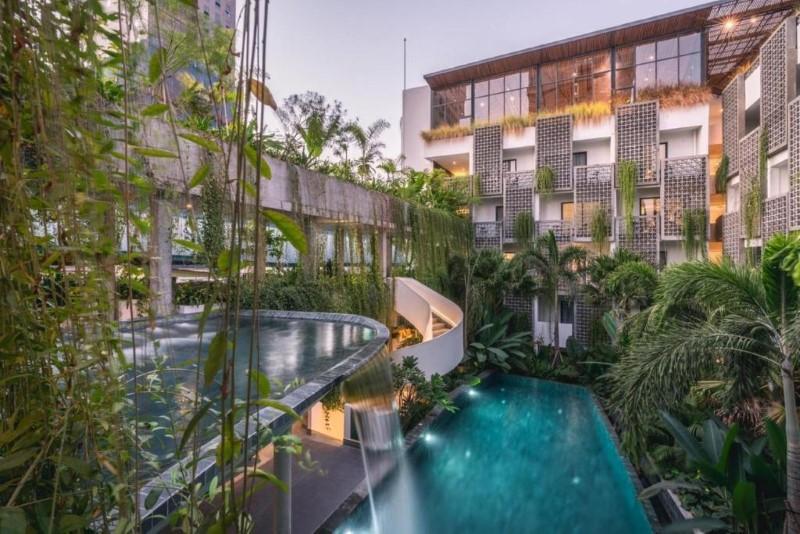 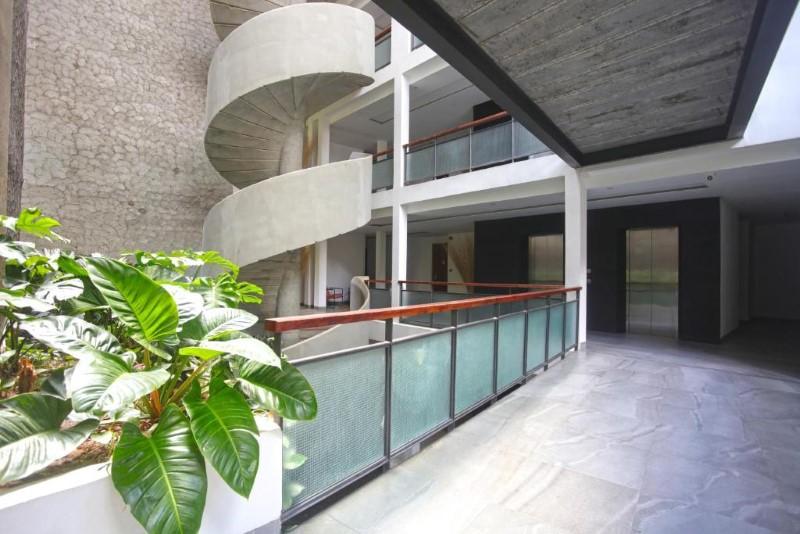 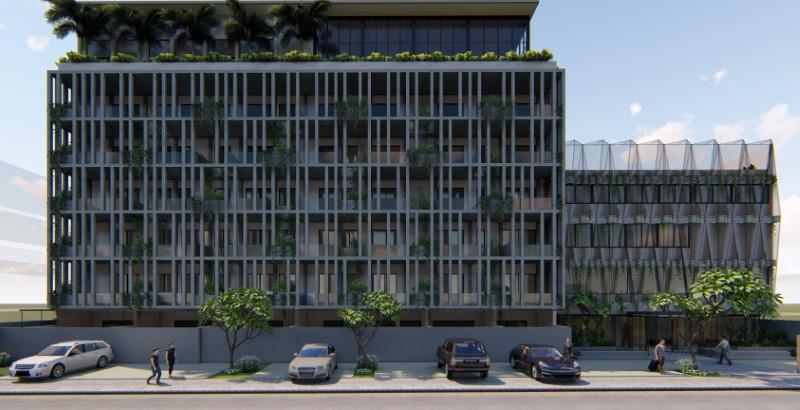 Rooms photos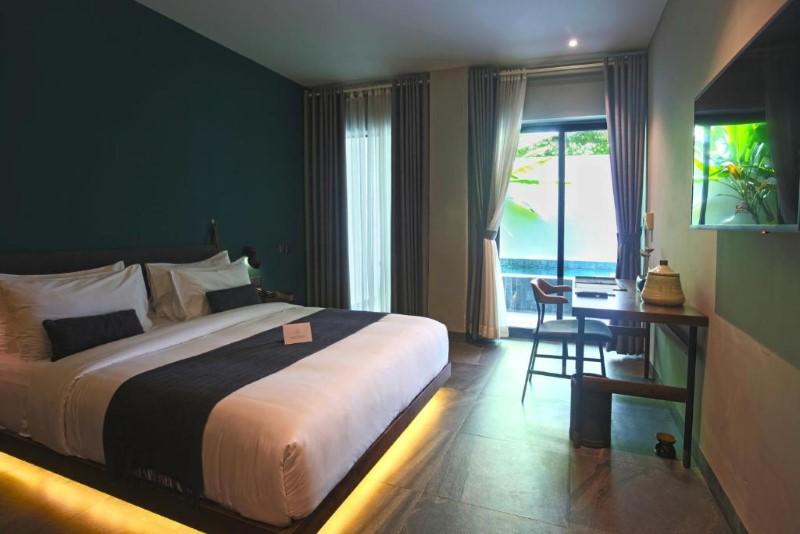 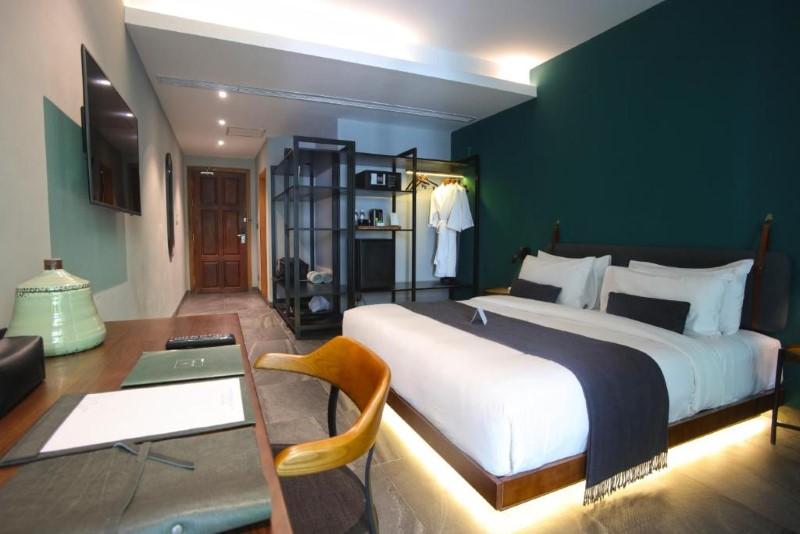 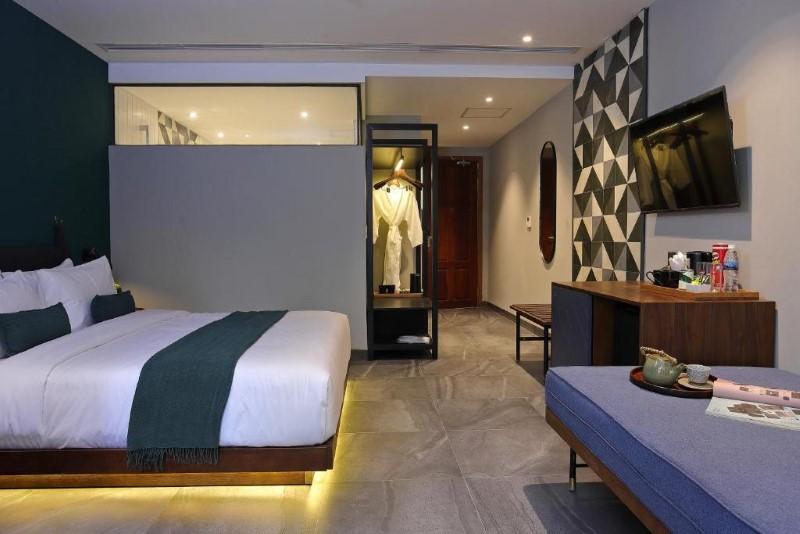 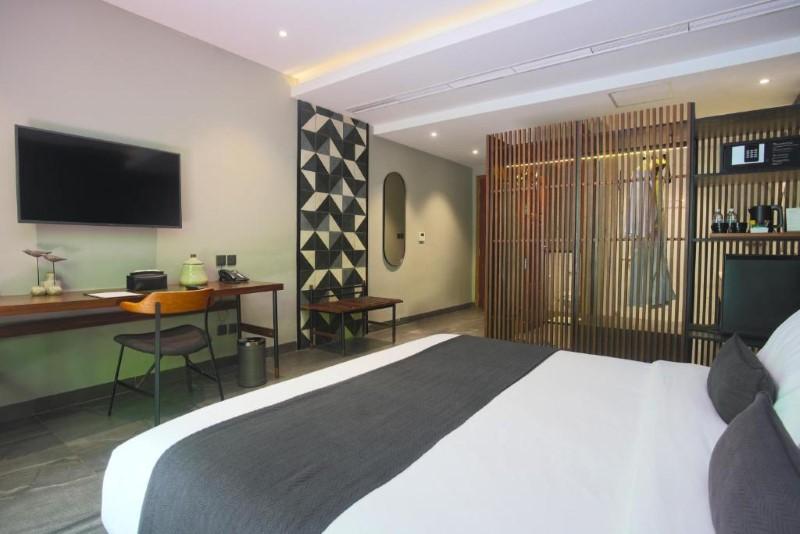 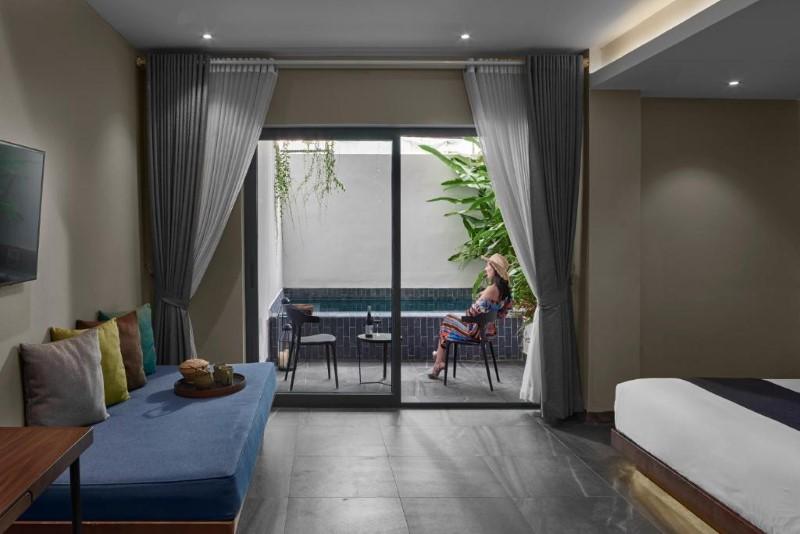 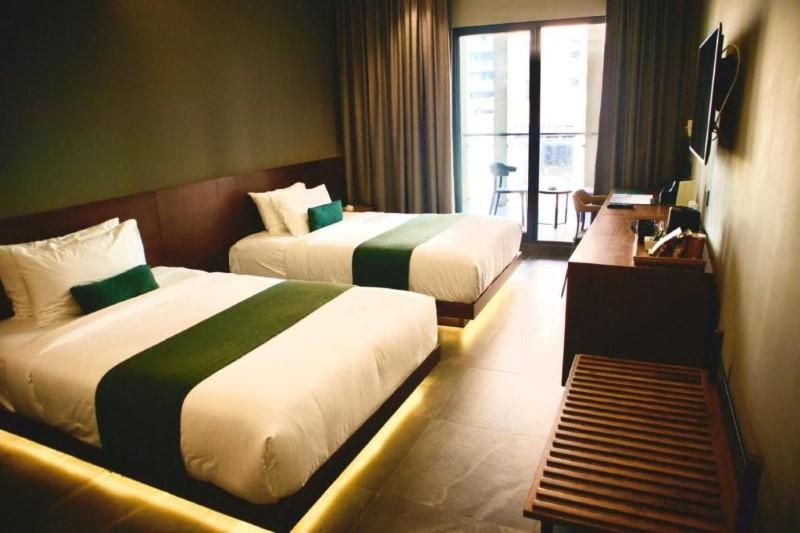 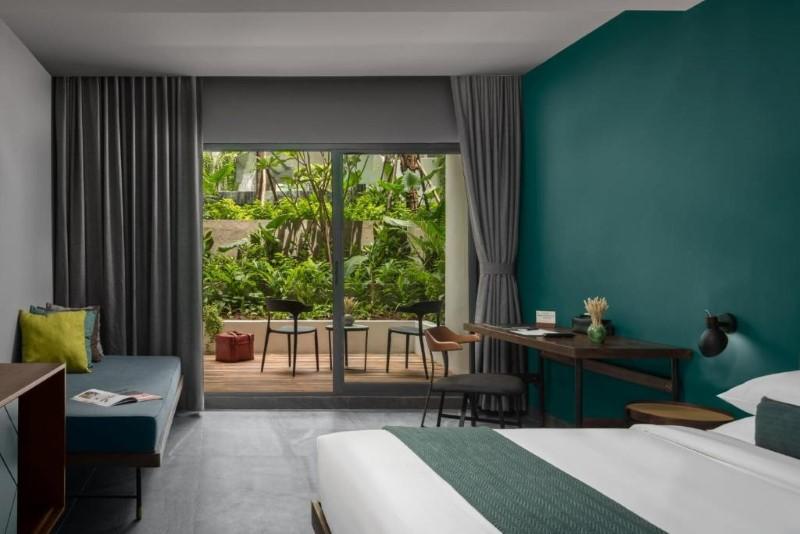 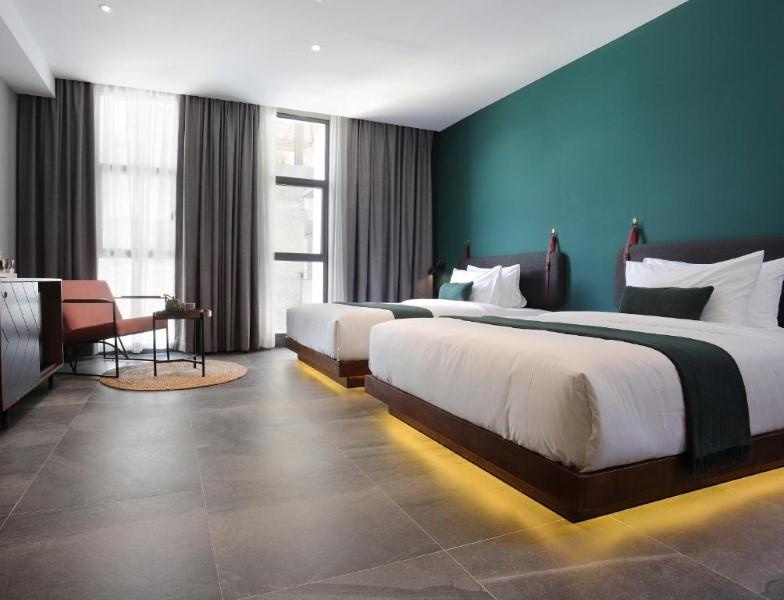 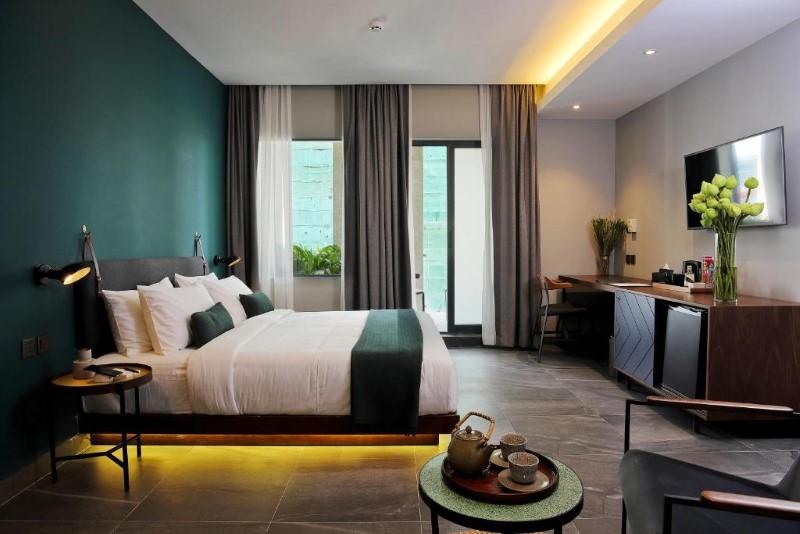 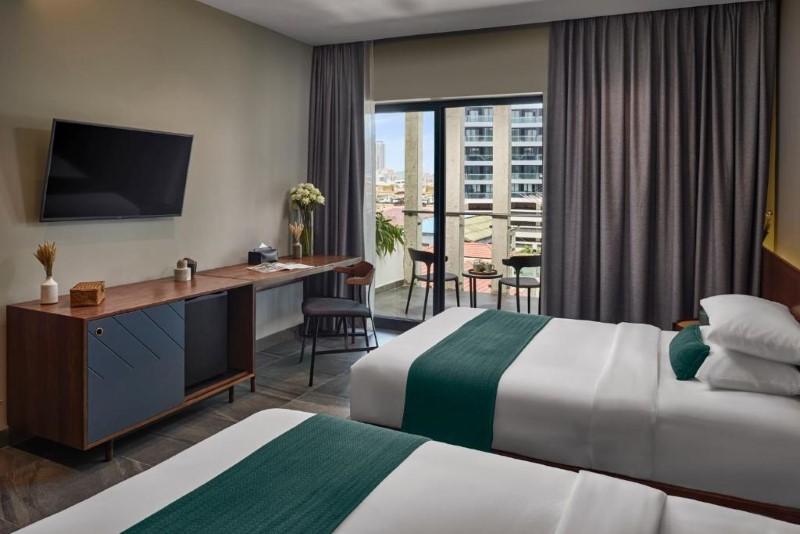 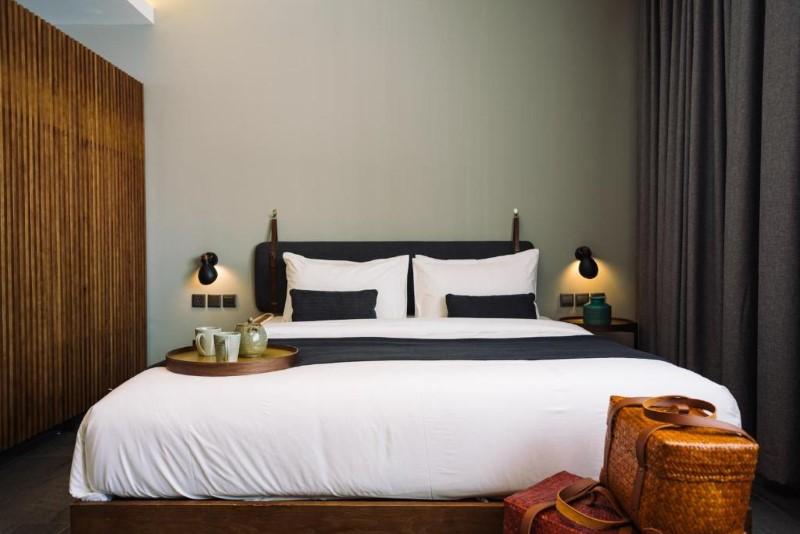 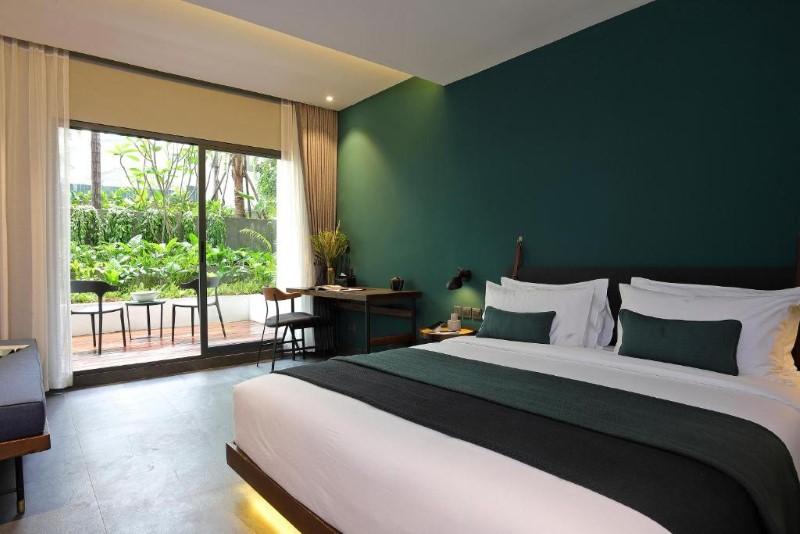 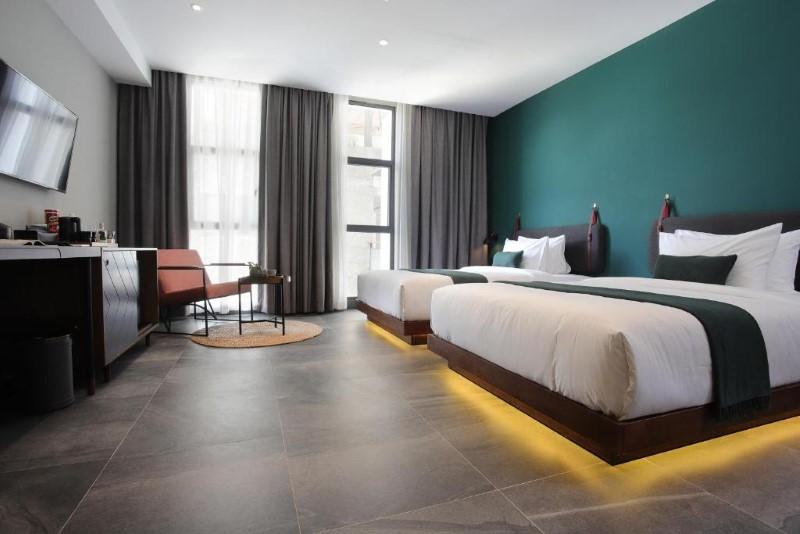 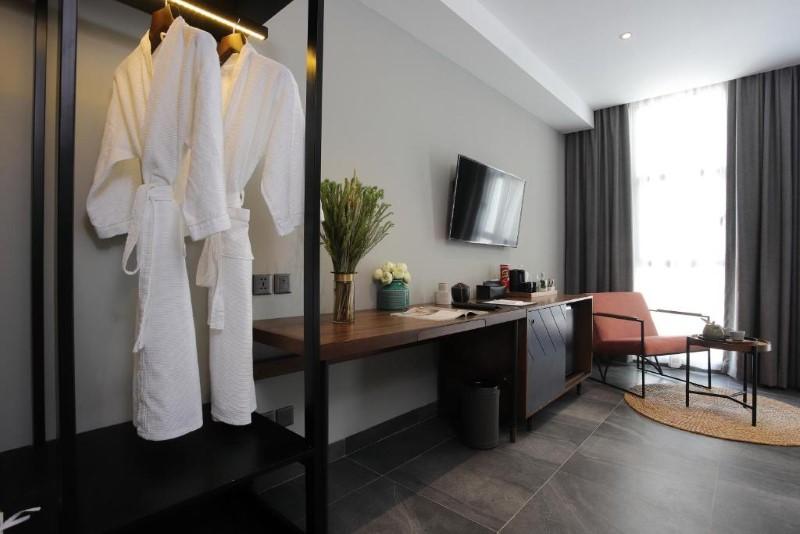 Restaurant photos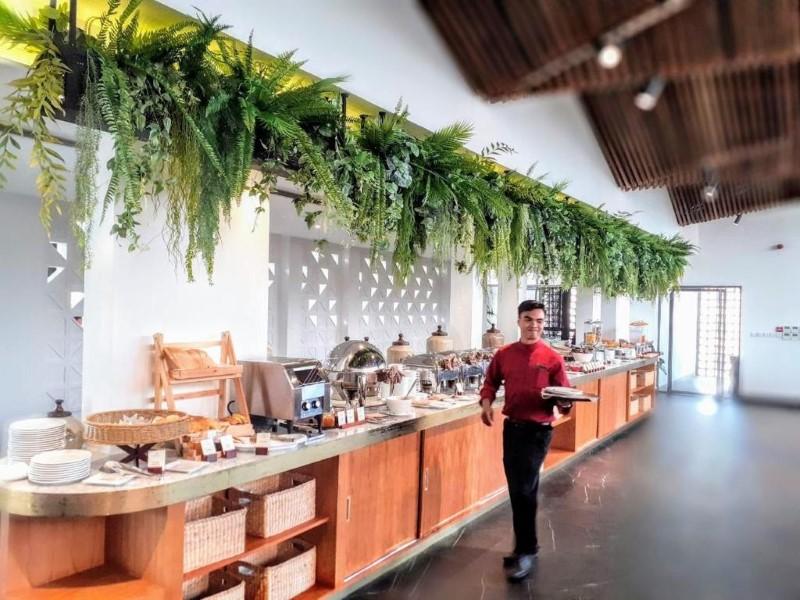 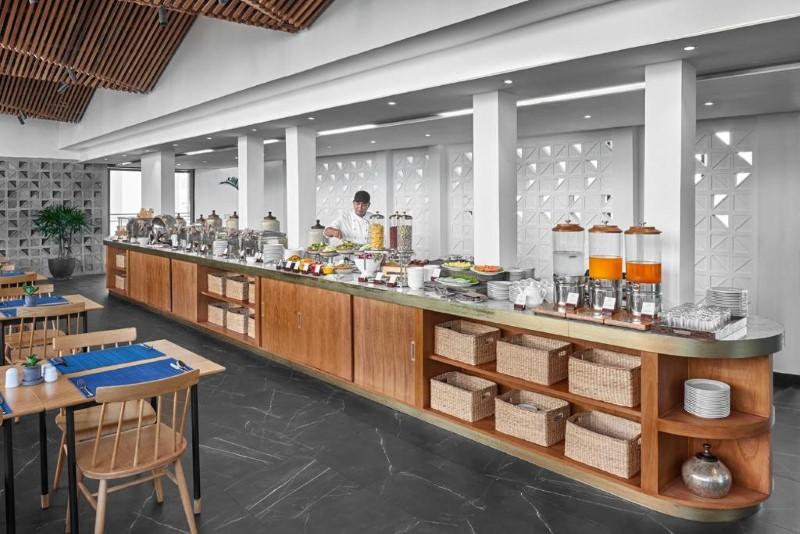 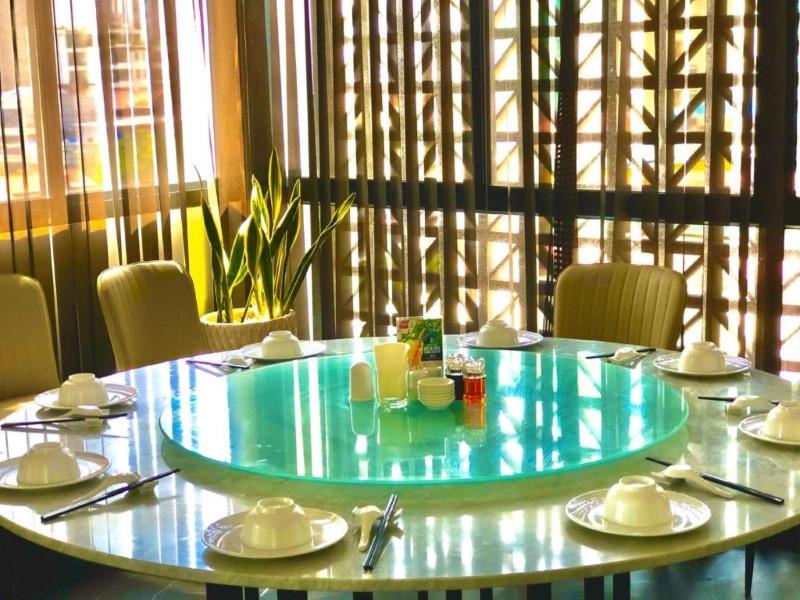 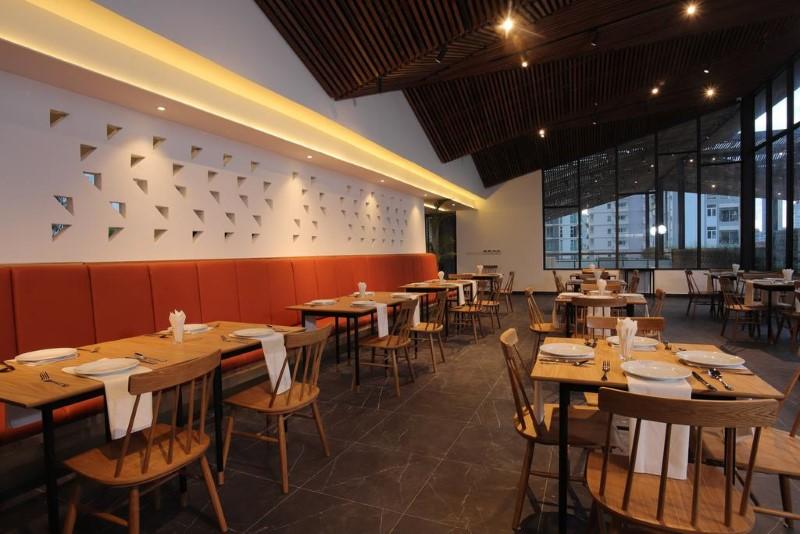 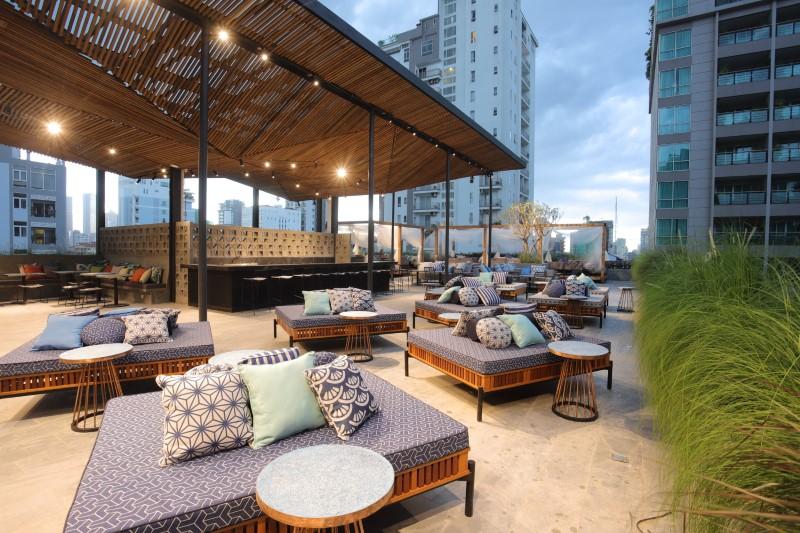 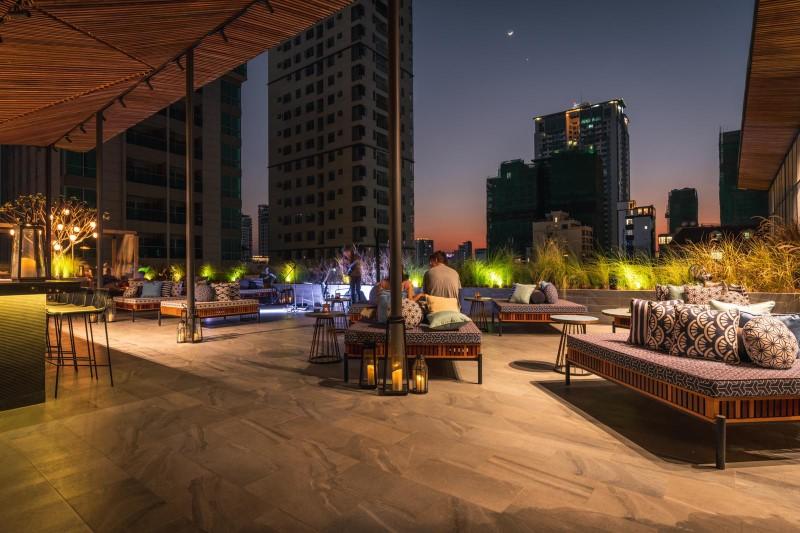 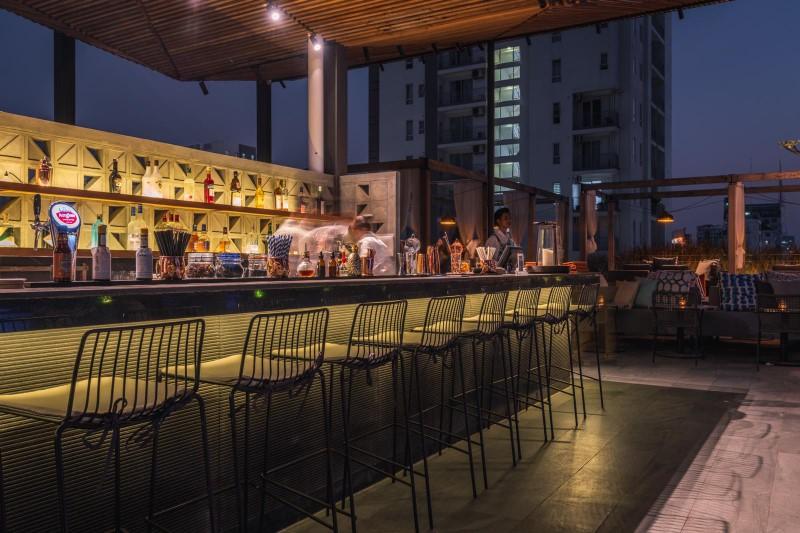 Business facilities photos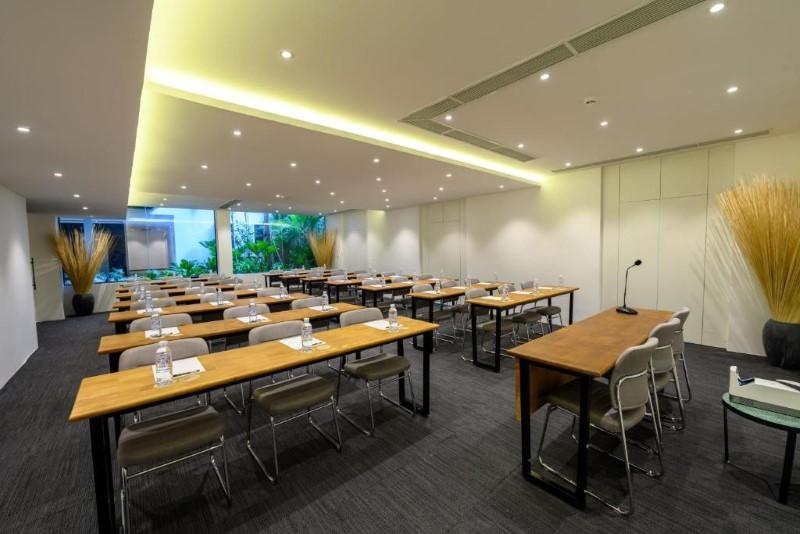 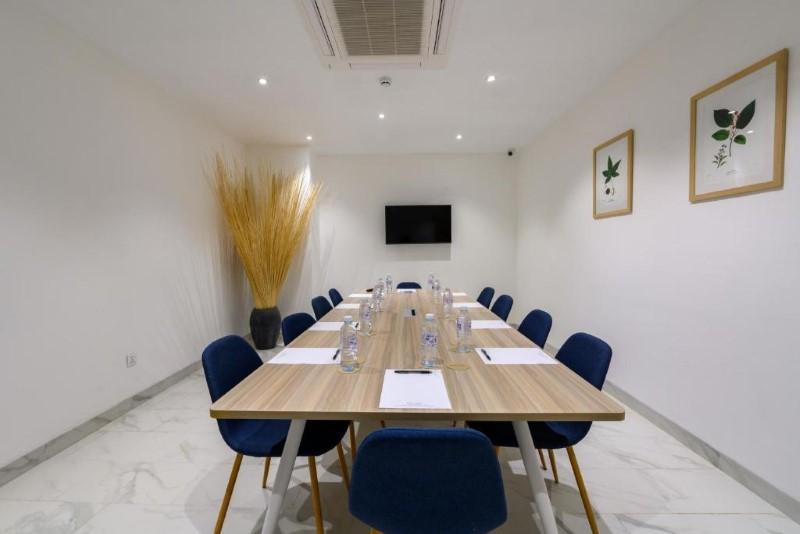 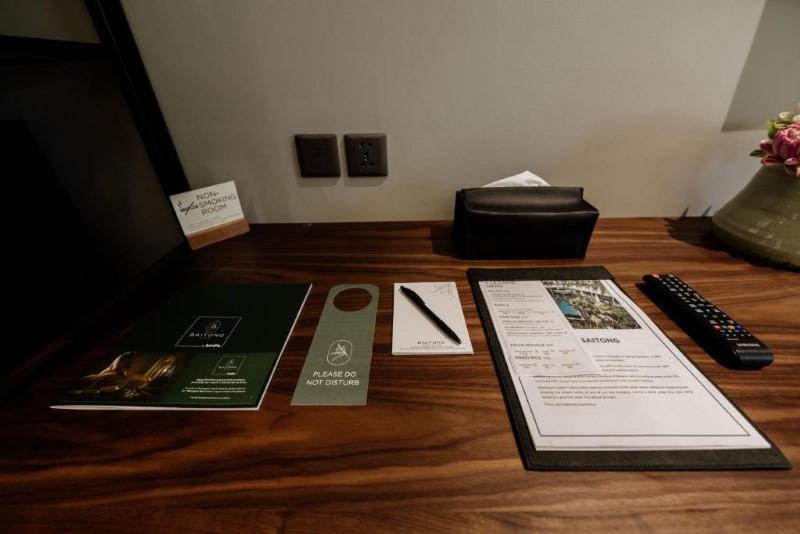 Services & facilities photos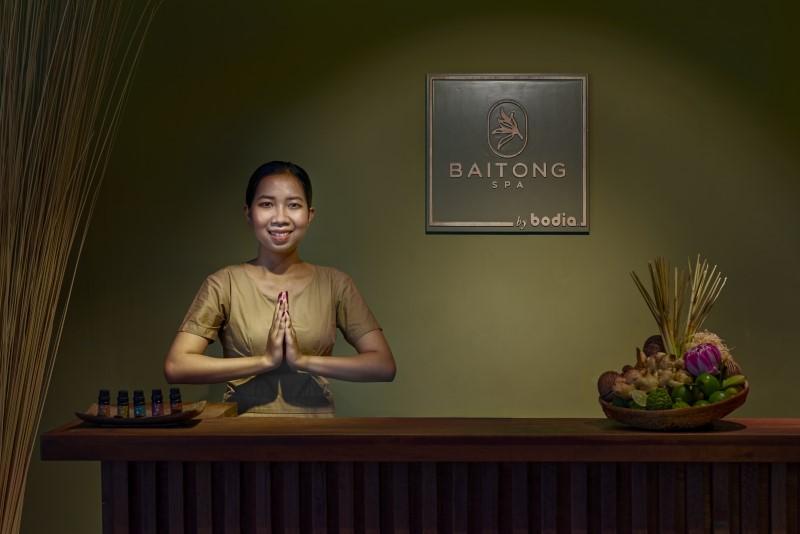 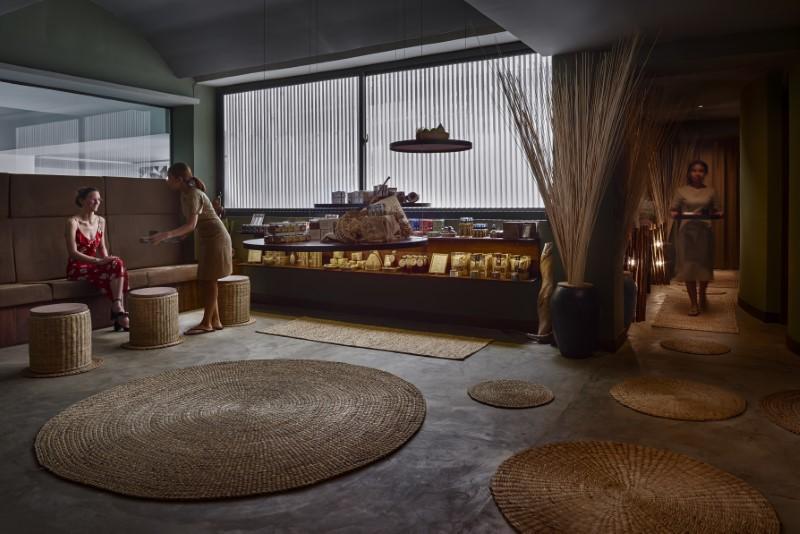 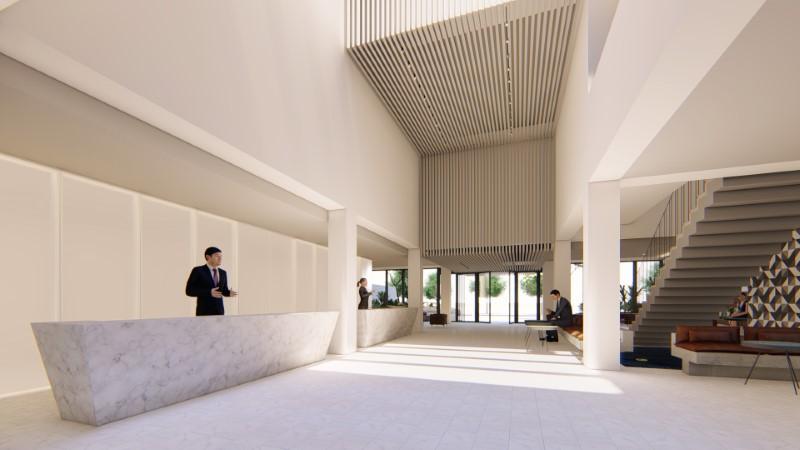 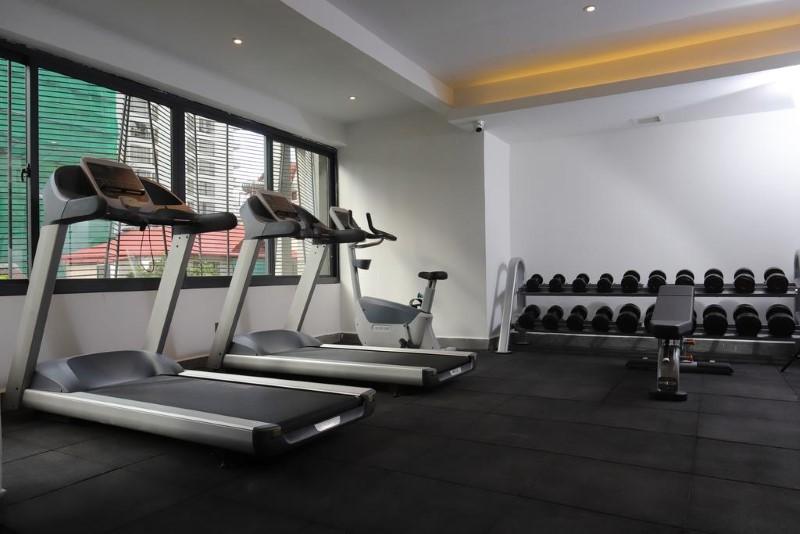 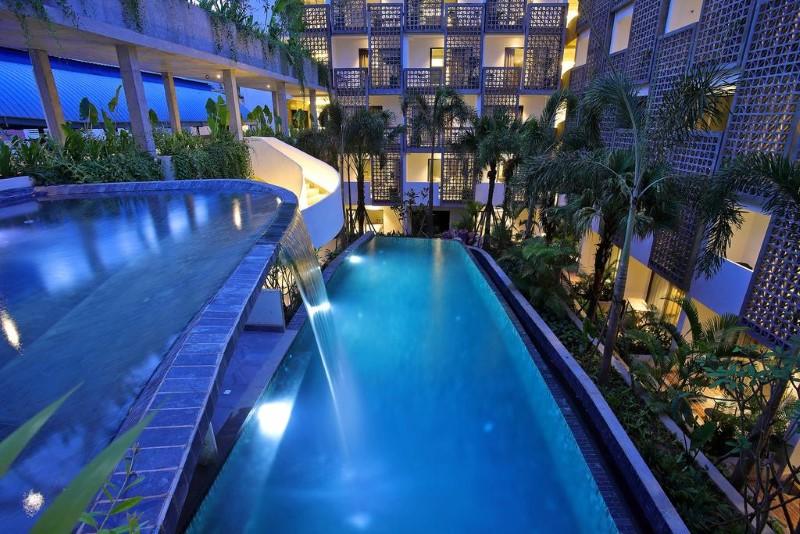 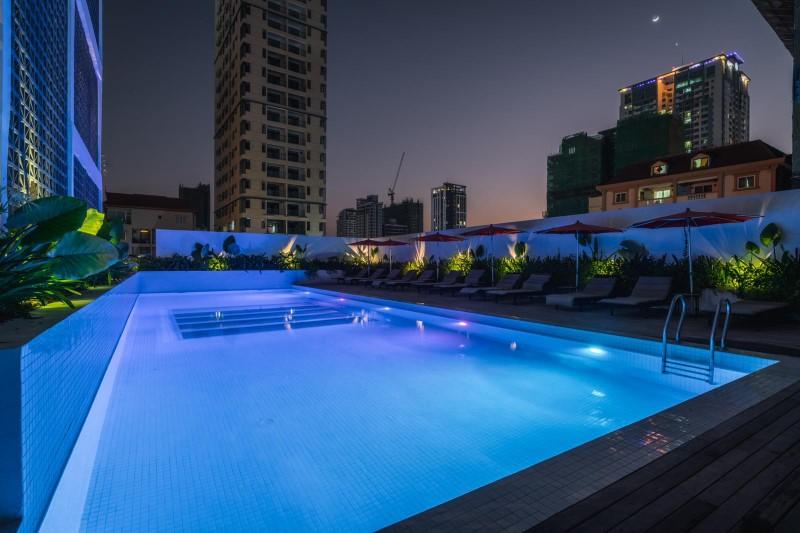 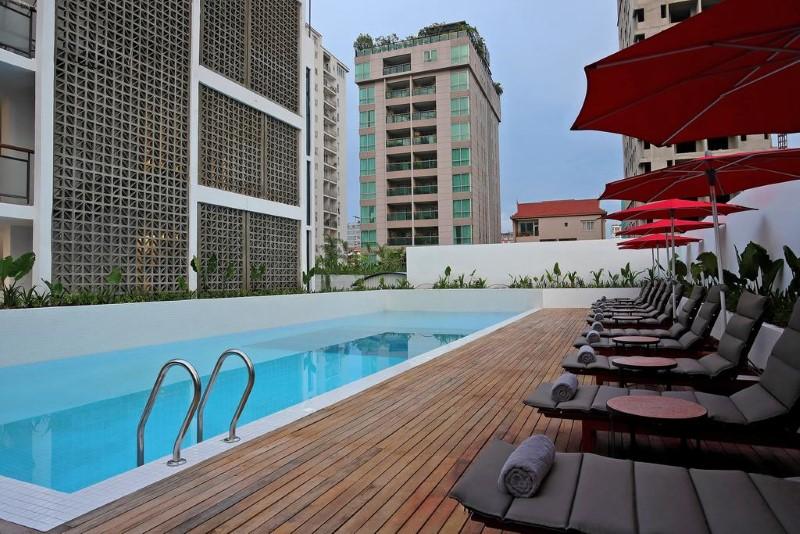 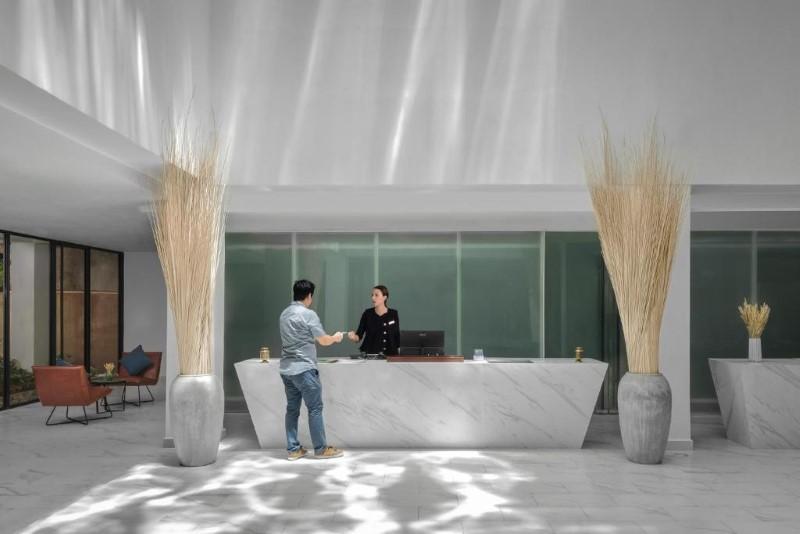 Easia Travel Head OfficeFromToByDistanceDurationRoad ConditionHotelPhnom Penh Royal PalaceCar1.6 km5 mnGoodHotelPhnom Penh International AirportCar8.6 mk20 mnGoodHotelPhnom Penh national MuseumCar2 km5 mnGood